ВПРАВА 1.Вихідне положення – лежачи на спині, ноги нарізно, руки вгору-убік. 1. Сісти,  підтягнувши зігнуті у колінах ноги до тулуба, обхопити їх руками за гомілки. Ноги утримуються над підлогою. 2. Повернутись у в.п. Час виконання – 1 хвилина.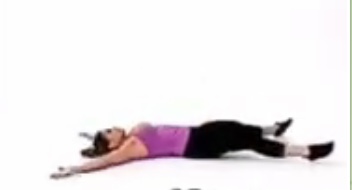 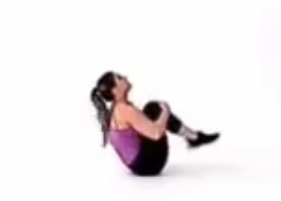 Таблиця оцінювання результатів54321ж3533312927ч5351494745